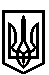 ТРОСТЯНЕЦЬКА СІЛЬСЬКА РАДАСТРИЙСЬКОГО РАЙОНУ ЛЬВІВСЬКОЇ ОБЛАСТІХVIII сесія VІІІ скликанняР І Ш Е Н Н Я22 вересня  2021 року                                с. Тростянець			                      ПРОЄКТПро надання дозволу Даниловичу Д.В. на розробленняпроєкту землеустрою щодо відведення земельної ділянки у власність для індивідуального садівництва в с. Велика ВоляРозглянувши заяву Данилович Д. В. про внесення зміни в рішення на розроблення проєкту землеустрою щодо відведення земельної ділянки у власність для індивідуального садівництва в с. Велика Воля, враховуючи висновок постійної комісії сільської ради з питань земельних відносин, будівництва, архітектури, просторового планування, природних ресурсів та екології, відповідно до статей 12, 81, 118, 121, 122  Земельного Кодексу України,  пункту 34 частини першої статті 26 Закону України «Про місцеве самоврядування в Україні»,  сільська радав и р і ш и л а:               1. Визнати таким, що втратило чинність рішення Тростянецької сільської ради Стрийського району Львівської області XІ сесії  VІІІ скликання № 812 від 27.04.2021                   «Про надання дозволу Данилович Д.В. на розроблення проекту землеустрою щодо відведення земельної ділянки  для садівництва за межами населеного пункту с. Велика Воля».               2. Надати дозвіл Данилович Дмитру Васильовичу на розроблення проєкту землеустрою щодо відведення земельної ділянки у власність орієнтовною площею 0,12 га для індивідуального садівництво в с. Велика Воля.               3. Контроль за виконанням рішення покласти на постійну комісію сільської ради з питань земельних відносин, будівництва, архітектури, просторового планування, природних ресурсів та екології  (голова комісії І. Соснило).Сільський голова                                                                                         Михайло ЦИХУЛЯК